ПОСТАНОВЛЕНИЕ25 июня 2014 г.                                                № 17  	                                     с. Эсто-АлтайОб отмене постановления Администрации Эсто-Алтайского сельского муниципального образования Республики Калмыкия от 21.08.2013 г. № 42 «О признании утратившим силу постановления главы администрации Эсто-Алтайского сельского муниципального образования Республики Калмыкия, регламентирующего порядок работы с обращениями граждан»Администрация Эсто-Алтайского сельского муниципального образования Республики Калмыкия, постановляет:1. Отменить постановление Администрации Эсто-Алтайского сельского муниципального образования Республики Калмыкия от 21.08.2013 г. № 42 «О признании утратившим силу постановления главы администрации Эсто-Алтайского сельского муниципального образования Республики Калмыкия, регламентирующего порядок работы с обращениями граждан»;2. Настоящее постановление вступает в силу с момента подписания.И.о. главы администрацииЭсто-Алтайского сельского муниципального образованияРеспублики Калмыкия                                                                              А.К. МанджиковАдминистрация Эсто-Алтайского сельского муниципального образованияРеспублики КалмыкияАдминистрация Эсто-Алтайского сельского муниципального образованияРеспублики КалмыкияАдминистрация Эсто-Алтайского сельского муниципального образованияРеспублики Калмыкия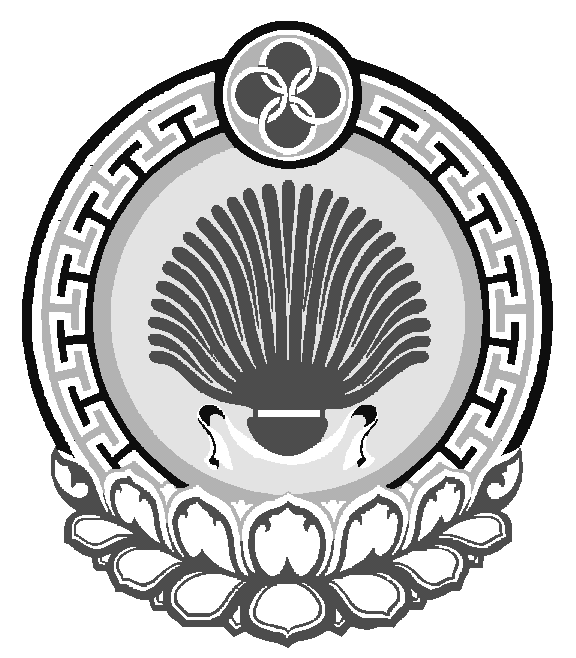 359026,Республика Калмыкия, с. Эсто-Алтай, ул. Карла МарксаИНН 0812900527, т. (84745) 98-2-41, е-mail: esto-altay@yandex.ru 359026,Республика Калмыкия, с. Эсто-Алтай, ул. Карла МарксаИНН 0812900527, т. (84745) 98-2-41, е-mail: esto-altay@yandex.ru 359026,Республика Калмыкия, с. Эсто-Алтай, ул. Карла МарксаИНН 0812900527, т. (84745) 98-2-41, е-mail: esto-altay@yandex.ru 